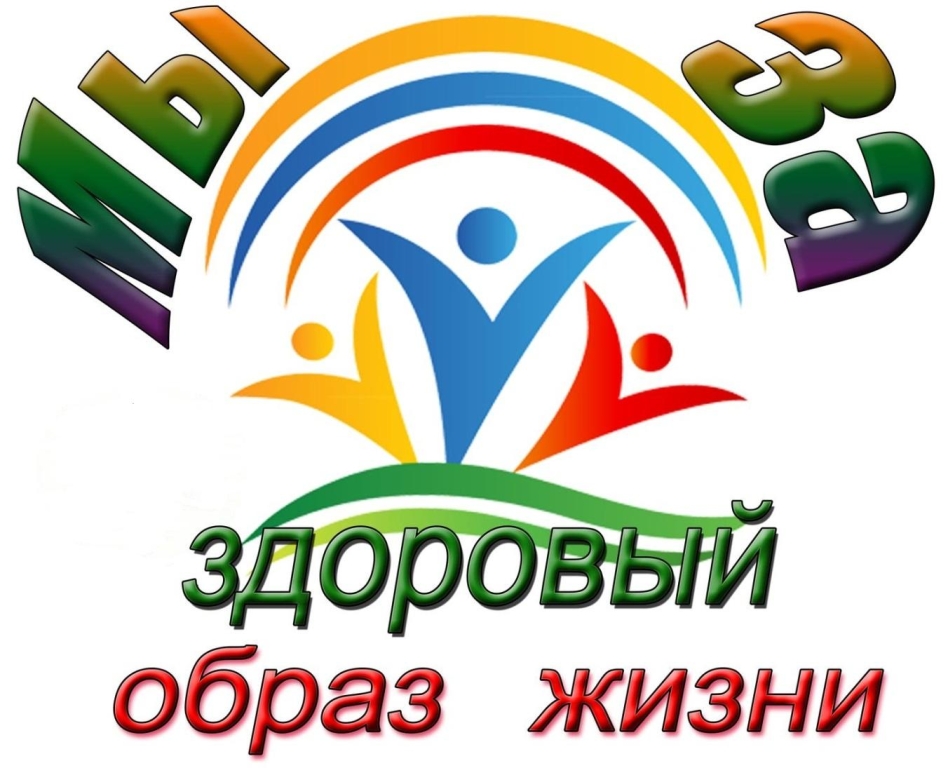 Команда агит-бригады МБОУ СОШ №32«МИНЗДРАВ!»Состав команды:Группа поддержки:Магомедова Асият Изиева НасибатМагомедова АлжанатГазимагомедова МуслиматНасруллаева ГебекизРаджабова АсиятМагомедова ЗубейдаОтветственные:Психолог – Гаджиева Айна МагомедовнаСоциальный педагог – Тагирова Равганият Тагировна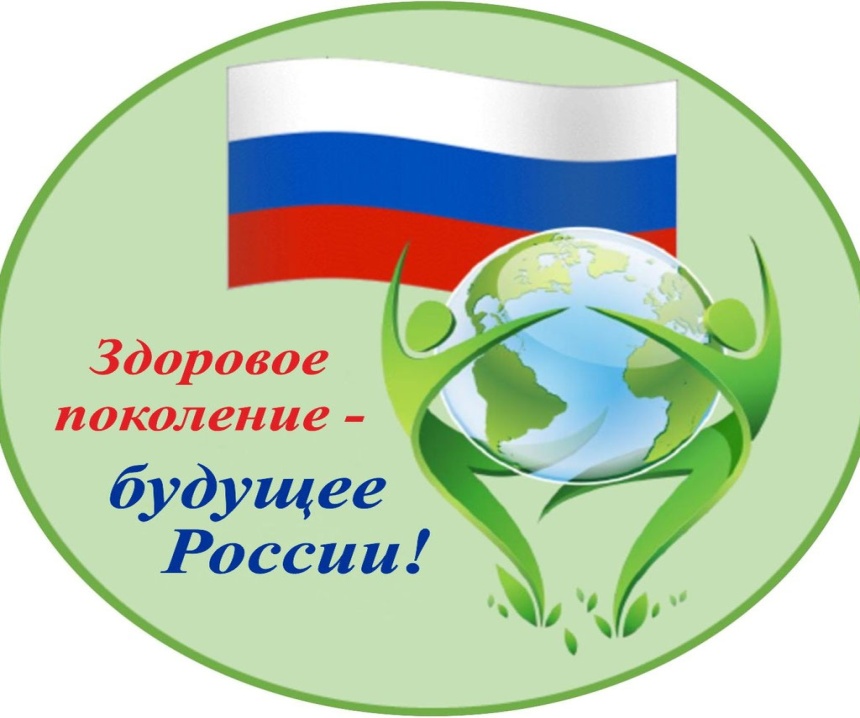 «Побороть дурные привычки легче сегодня, чем завтра».Конфуций Цели:Пропаганда здорового образа жизни;Формирование ценностного отношения к собственному здоровью при помощи углубления знаний о пагубном влиянии вредных привычек на организм.Задачи:Образовательная: систематизация и обобщение знаний детей о полезных и вредных привычках, дать представление о том, что важнее прививать полезные привычки, чем искоренять, чем искоренять вредные.Воспитательная: воспитывать у детей желание вести здоровый образ жизни и пропагандировать его.Развивающая: развивать у детей творческие способности, внимание, логическое мышление.Оборудование: плакаты, баннер, рисунка, фотографии, эмблема, форма.Приветствие (выходят из ширмы по одному)Когда встречаем мы рассвет, мы говорим ему….-ПРИВЕТ С улыбкой солнце дарит свет, нам посылая свой.. -ПРИВЕТ И улыбнутся вам в ответ от слова доброго… –ПРИВЕТИ вы запомните совет: дарите всем друзьям… -ПРИВЕТ Давайте дружно, все в ответ, друг другу скажем мы..,, ВСЕ:   ПРИВЕТ Все вместе: Мы команда «МИНЗДРАВ»! Молодые!                                                                                                                                                Инициативные!                                                                                                                                      Непьющие!                                                                                                                                          Здоровые!   Добрые!                                                                                                                                           Раскованные!                                                                                                                                           Активные!                                                                                                                                           Весёлые!  Капитан: Наш девиз «Мы не курим и не пьём, мы здоровье бережём» 2. Стихи про Здоровый образ жизни.   Снова в этом зале   Агитбригада, нас всех собрала.   Здоровый образ вели, чтоб все мы   И не мешали нам жить проблемы.   Вместе, мы проведем всего лишь час   Но в сердце каждого из вас   Оставим след в который раз...Не курите сигареты – 
Вредно для здоровья это! 
Легким, сердцу – никому 
Жить не нравится в дыму!Хоть про то не говорят, 
Алкоголь – смертельный яд. 
Водку, пиво и вино 
Детям пить запрещено! 
Да и взрослым людям тоже 
Так травить себя негоже.Если хочется веселья, 
Прокатись на карусели 
Ни таблетки, ни уколы 
Жизнь не сделают веселой! 
Колют пусть себя ежи. 
«Нет!» – наркотикам скажи.
Наркотики, пьянство, курение, мат - 
привычки такие нас тянут назад: 
от высшей духовной культуры людей - 
к житью по инстинктам, как стадо зверей.Сценка «Мольбы матерей»Автор Когда-то матери у колыбели
Детишкам песни радостные пели.
Теперь на сотнях разных языков
Они все молят у своих Богов:Выходит русская мать.О, господи, не посылай ребёнку испытание:
Пусть его минует наркомания!Выходит дагестанка.О, накажи, великий мой Аллах,
Всех, кто приблизится с наркотиком в руках
И уведёт кто в сети героина
Так горячо любимого мной сына!Выходит индианка.О, великий Кришна! Я не сплю которую уж ночь.
Сохрани, прошу тебя, от опиума дочь!
Пусть будут в жизни у неё и беды, и страдания,
Чем призрачное счастье наркомании!Выходит итальянка.О, святая Пречистая Дева Мария!
Сохрани и помилуй моих ты детей!
Не позволь, чтоб мой сын наркоманом
Совершил крестный свой путь,
Чтобы дочь опоили дурманом.
Я молю: сделай ты что-нибудь!АвторНо ответствуют так наши Боги,
Утирая слезу с своих век:
– Мы даруем лишь жизнь, а дороги
Выбираешь ты сам, человек!Не ценят иные жизнь свою и не хотят понять,Что вредные привычки способны всё отнять.Отнимут счастье и любовь, свободу, мир, тепло семьи и  кров.                                                                 Люди! Пока не поздноВместе: Остановитесь!                            Во имя своих матерей!Вместе: Остановитесь!                        Во имя своих семей!Вместе: Остановитесь!                                    Во имя своих будущих детей                                                   Вместе: ОстановитесьФлешмоб ЗОЖ. «Новое поколение»Выступление учащихся. «Радуга»Есть такая страна заветная,Необычная, семицветная.Там люди живут здоровые,Сильные, смелые, веселые!Жизнь наша радуга Над небесами, И нужный нам цвет Выбираем мы сами!Красный – любовь! (подходит и берет ленту красного цвета)Оранжевый – молодость! (подходит и берет ленту оранжевого цвета)Желтый - активность и творчество! (подходит и берет ленту желтого цвета)Зеленый - здоровье! (подходит и берет ленту зеленого цвета)Голубой - успех! (подходит и берет ленту голубого цвета)Синий - спорт! (подходит и берет ленту синего цвета)Фиолетовый - уверенность! (подходит и берет фиолетового цвета)И только вместе эти цвета.Дают радость жизни!Наш выбор - любовь. Любовь к семье, родному дому, краю, Родине !  Молодость – это сила! Мы за то, чтобы дети России                                                  Были не хуже, чем дети другие!Наш выбор активность и творчество. Люди активные могут многое:                                            петь,  играть, сочинять, танцевать. Здоровый человек - сильный человек!Быть здоровым – модно!Быть здоровым – классно!Если человек здоров, выглядит прекрасно!Мы против негативных явлений, а значит, выбираем успех!Жизнь проводить надо в дружбе со спортом,                                                  Способ простой и очень надежный.Наш выбор - уверенность. Мы знаем точно, что от жизни хотим.                                                   Вредные привычки для нас ненужный экстрим!Призыв:Мы выбираем здоровый образ жизни?
Все: – Да!Что скажем вредным привычкам?
Все: – Нет!Заключительные слова Всем желаем здоровья, мужества и силы воли, стремления и упорстваидти к своей цели, к здоровью!!!!!!!№Ф.И.участника Класс 1Байгишиев Булат8-б2Рамазанов Гаджимурад8-б3Магомедова Патимат8-б4Вагидова Аминат8-б5Таймазгаджиева Айшат7-в6Гадаева Зайнаб8-г7Мехралиева Сабина8-г8Муртазалиева Канитат8-г9Мамедярова Диана7-а